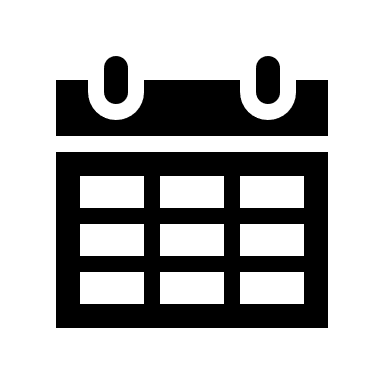 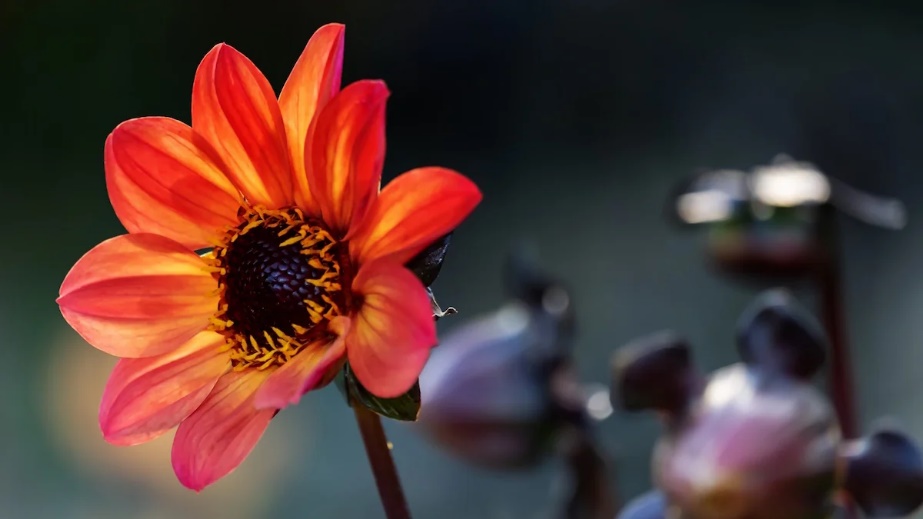 Viktig informationFöräldrarmöte: Årskurs 1 onsdag kl 17.00                              Årskurs 2 torsdag kl 17.00                                               Paddlingsläger: Torsdag- fredag för idrott & hälsa 2Sa1ASvenska 1tisdag: novellanalys. Inlämning!fredag: påbörjar nytt område.Engelska 5For Thursday: Chapter 1-2 + Questions “The Bad Beginning” Deadline - Election Time - SundayMatematik 1Binget att förberedaHistoria 1BINGET ATT FÖRBEREDASamhällskunskapINGET ATT FÖRBEREDAPsykologi 1INGET ATT FÖRBEREDAReligion 1Fortsättning judendomen läs sidan 88-116Idrott Hälsa 1Onsdag: Lektion på Olympiafältet plan 10 – Ultimate frisbeeHållbart samhällsbyggandeInget att förberedaSa1BSvenska 1Retorik. Examination muntligt anförande. Informerande tal.Engelska 5For Friday: Chapter 1-2 + Questions “The Bad Beginning” Deadline - Election Time - SundayMatematik 1BMåndag - Vad menas med en ekvation? s. 137-139 och Att lösa ekvationer s.140-142Tisdag - Ekvationer med flera x-termer s. 143-147Historia 1BMåndag: Romarriket. Läxa: Läs sidorna 49-61 i läroboken som förberedelse inför genomgångarnaTisdag: Romarriket. Läxa: Läs sidorna 49-61 i läroboken som förberedelse inför genomgångarna.SamhällskunskapAvsluta gruppfrågorna av riksdagspartierna.Idrott Hälsa 1Onsdag: Lektion på Olympiafältet plan 10 – Ultimate frisbeeReligion 1INGET ATT FÖRBEREDApsykologi 1INGET ATT FÖRBEREDAHållbart samhällsbyggandeINGET ATT FÖRBEREDANa1Svenska 1tisdag: novellanalysonsdag: novellanalys – inlämning!EngelskaFor Thursday: Chapter 1-2 + Questions “The Bad Beginning” Deadline - Election Time - Sunday Matematik 1Consdag: Vi startar med algebra, kap 3, sid 98SamhällskunskapINGET ATT FÖRBEREDAIdrott Hälsa 1Onsdag: Lektion på Olympiafältet plan 10 – Ultimate frisbeeBiologi 1Biologisk mångfald och systematik praktisk uppgift. Artbestämning efter fotoexkursion, arbete med släktträdReligion 1FORTSÄTTNING JUDENDOMEN LÄS SIDAN 88-116Kemi 1Laboration grupp 1 på måndag, grupp 2 på onsdag. De som inte labbar ska sitta i klassrummet och arbeta med sina övningsuppgifter. Närvaro kommer att tas i början av lektionen.Sa2aSvenska 2De litterära epokerna Antiken. Läsa kapitel 1 av Iliaden.Engelska 6INGET ATT FÖRBEREDAMatematik 2Bmåndag: Grafisk lösning av andragradsekvationer, sid 23-27Tag med dator, vi ska jobba med geogebra.Historia 2AMåndag: Historiebruk – Arn – Se på serie/filmTisdag: Historiebruk – Arn – Se på serie/filmSamhällskunskap 2INGET ATT FÖRBEREDAIdrott Hälsa 1Torsdag: Jag återkommer med information via mejlen då jag är på paddlingsläger med idrott och hälsa 2.FilmkunskapBörja spela in youtube videon.MusikTill tisdag: Old Town Analys färdig och nerskriven i uppgiften i teams. Tag med datorn. Fortsätt att trumma på knäna. (vänster hand på höger knä)Naturkunskap 1BInlämning arbetsuppgift vattnets fotavtryckSa2bSvenska 2Måndag: Genomgång realism – får ut uppgiftonsdag: genomgång modernism – inlämning måndagsuppgiftEngelska 6INGET ATT FÖRBEREDAMatematik 2BMåndag – Funktioner s. 92-96 OBS! ta med datorerTisdag- Grafen till en andragradsfunktion s. 97-103 OBS! ta med datorerMusikTill tisdag: Old Town Analys färdig och nerskriven i uppgiften i teams. Tag med datorn. Fortsätt att trumma på knäna. (vänster hand på höger knä)Idrott Hälsa 1Torsdag: Jag återkommer med information via mejlen då jag är på paddlingsläger med idrott och hälsa 2.FilmkunskapBörja spela in youtube videon.Naturkunskap 1BInlämning arbetsuppgift vattnets fotavtryckHistoria 2AHistoriebruk i film: ArnSamhällskunskap 2Ekonomisk historia - IntroduktionNa2Svenska 2måndag: genomgång realism – inlämning filmanalystorsdag: uppgift romantik vs realism – inlämning på lektionen.Engelska 6For Thursday: Chapter 3-4 + questions “Artemis Fowl”  Deadline – Election Time - SundayMatematik 2CMåndag och tisdag – RepetitionOnsdag – ProvFysik 1Måndag - Hastighet-tid-diagram s. 61-72Tisdag - Acceleration-tid-diagram s. 68, 69-72Onsdag - Rörelse med konstant acceleration s. 73-77Idrott Hälsa 1 Onsdag: Lektion på Olympiafältet plan 10 – Ultimate frisbeeBiologi 2Cellmodellen och  den eukaryota cellens beståndsdelar/ Laboration mikroskopi vävnader feedback, genomgång.Historia 1BTisdag: Romarriket. Läxa: Läs sidorna 49-61 i läroboken som förberedelse inför genomgångarna.Torsdag: Romarriket. Arbeta med instuderingsfrågorna som finns på Teams.Sa20Svenska 3   måndag: redovisning författarporträtt Selma, nova, nisa, anja & monatorsdag: REDOVISNING FÖRFATTARPORTRÄTT duaa, shaam, jonas, abbas & raul.Matematik 2 Bmåndag: Grafisk lösning av andragradsekvationer, sid 15-18Tag med dator, vi ska jobba med geogebraSamhällskunskapVetenskapsteori: Förberedelser inför seminariumGeografiResursfördelningInternationellarelationerStater i det internationella systemetReligion 2Fortsatt arbete med seminariefrågor ”identitet”KriminologiINGET ATT FÖRBEREDAFilosofiINGET ATT FÖRBEREDAIdrott hälsa 2Torsdag-Fredag: Paddling på Rönneå.naturkunskap 2Universums uppbyggnad diskussion av uppgifter. MateriaENGELSKA 7Check-up on Documentary – The Bard. Have written down answers and your own notes.Samhällskunskap specialiseringKriminologins historia i SverigeNa20ASvenska 3Arbeta med den tematiska fördjupningen.Matematik 4måndag: Genomgång trigonometriska identiteter, trigonometriska ettan, sid 38-40KriminalteknikKunskapstest fingeravtryck. Planera slutuppgiftenFysik 2tisdag: Vi fortsätter med tvådimensionell rörelse, kastparabel. Sid  237-243Vi repeterar de samband vi kom fram till förra veckan och löser gemensamt några exempeluppgifterIdrott hälsa 2Torsdag-Fredag: Paddling på Rönneå.Kemi 2Fortsätta med kemisk jämviktSamhällskunskapINGET ATT FÖRBEREDAEngelska 7Check-up on Documentary – The Bard. Have written down answers and your own notes.matematik 5tisdag: Mängdlära-Grundbegrepp, sid 35-38Na20bSvenska 3Arbeta med den tematiska fördjupningen.Matematik 4måndag: Genomgång trigonometriska identiteter, trigonometriska ettan, sid 38-40KriminalteknikKunskapstest fingeravtryck. Film - "I huvudet på en mördare"SamhällskunskapTematisk fördjupning i en samhällsfrågaFysik 2TISDAG: VI FORTSÄTTER MED TVÅDIMENSIONELL RÖRELSE, KASTPARABEL. SID  237-243VI REPETERAR DE SAMBAND VI KOM FRAM TILL FÖRRA VECKAN OCH LÖSER GEMENSAMT NÅGRA EXEMPELUPPGIFTERKemi 2Fortsätta med kemisk jämviktEngelska 7Check-up on Documentary – The Bard. Have written down answers and your own notes.idrott hälsa 2Torsdag-Fredag: Paddling på Rönneå.Matematik 5TISDAG: MÄNGDLÄRA-GRUNDBEGREPP, SID 35-38